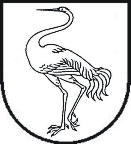 VISAGINO SAVIVALDYBĖS TARYBASPRENDIMASDĖL VISAGINO SAVIVALDYBĖS TARYBOS 2021 M. GRUODŽIO 23 D. SPRENDIMO NR. TS-266 „DĖL VISAGINO SAVIVALDYBĖS VIETINĖS RINKLIAVOS UŽ KOMUNALINIŲ ATLIEKŲ SURINKIMĄ IŠ ATLIEKŲ TURĖTOJŲ IR ATLIEKŲ TVARKYMĄ DYDŽIO NUSTATYMO METODIKOS, VISAGINO SAVIVALDYBĖS VIETINĖS RINKLIAVOS UŽ KOMUNALINIŲ ATLIEKŲ SURINKIMĄ IŠ ATLIEKŲ TURĖTOJŲ IR ATLIEKŲ TVARKYMĄ NUOSTATŲ PATVIRTINIMO“ PAKEITIMO2023 m.  ____________ d. Nr. TS-_____VisaginasVisagino savivaldybės taryba, vadovaudamasi Lietuvos Respublikos vietos savivaldos įstatymo 15 straipsnio 2 dalies 29 punktu 16 straipsnio 1 dalimi, nusprendžia:1. Pakeisti Visagino savivaldybės vietinės rinkliavos už komunalinių atliekų surinkimą iš atliekų turėtojų ir atliekų tvarkymą nuostatų, patvirtintų Visagino savivaldybės tarybos 2022 m. kovo 31 d. sprendimu Nr. TS-46 „Dėl Visagino savivaldybės vietinės rinkliavos už komunalinių atliekų surinkimą iš atliekų turėtojų ir atliekų tvarkymą dydžio nustatymo metodikos, Visagino savivaldybės vietinės rinkliavos už komunalinių atliekų surinkimą iš atliekų turėtojų ir atliekų tvarkymą nuostatų patvirtinimo“, priedą ir išdėstyti jį nauja redakcija (pridedama).2. Nustatyti, kad šis sprendimas taikomas apskaičiuojant vietinę rinkliavą už komunalinių atliekų surinkimą iš atliekų turėtojų ir atliekų tvarkymą nuo 2023 metų antrojo pusmečio.3. 	Paskelbti šį sprendimą Teisės aktų registre ir Visagino savivaldybės interneto svetainėje.Savivaldybės meras								